Мої духовні закони7 грудня в рамках «Тижня  доброчинності» вихователем клас-групи   8-А,8- Б класів Кузнєцовою В.О. проведено виховну бесіду «Мої духовні закони», метою якої було збагачення  уявлення вихованців про складові духовного багатства, такі як дружба, ввічливість, доброта, родина, любов, патріотизм; усвідомлення учнями того, що духовне багатство є найбільшим скарбом у житті; сприяння розвитку у вихованців мотивації до добрих вчинків, самовдосконалення; розвиток мислення учнів, творчої уяви, пізнавального інтересу, етичних  та естетичних  смаків, поповнення їхнього словникового запасу; формування  моральних цінностей. Впродовж заходу вихованці знайомилися з думками видатних людей про доброту, дружбу, ввічливість. У ході заняття проведено дидактичну гру «Склади кодекс дружби», під час якої вихованці висловлювали своє уявлення про дружбу, про те, яким повинен бути справжній друг.В кінці бесіди діти зробили висновок, що дружба, ввічливість, доброта, любов, родина, батьківщина – це складові духовного багатства, яке є найбільшим скарбом у житті. 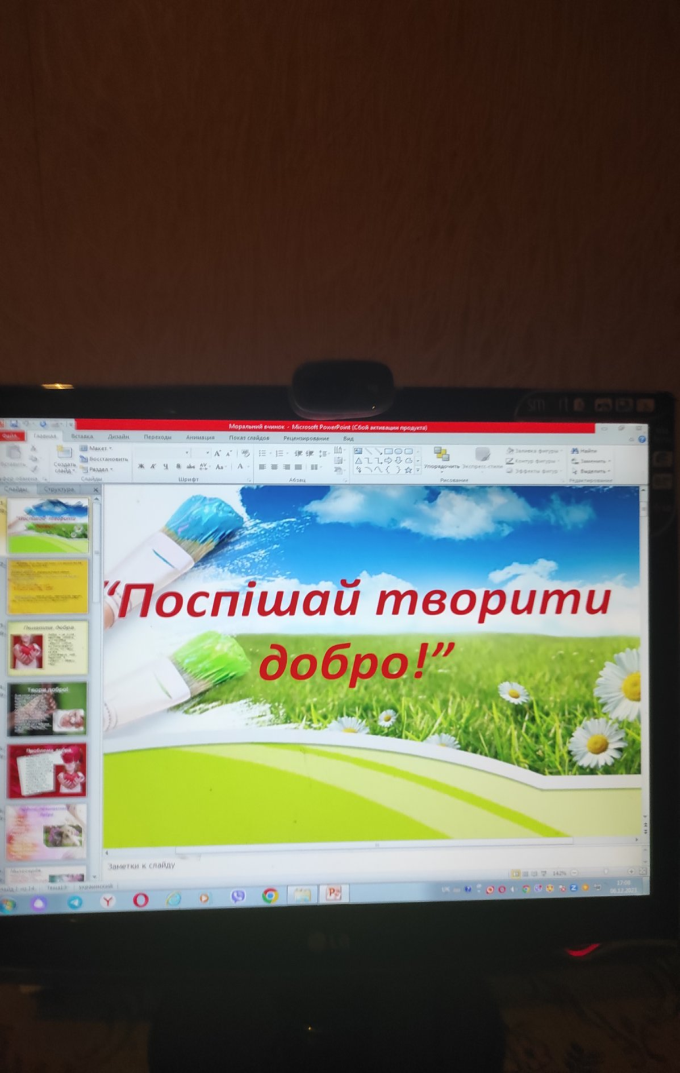 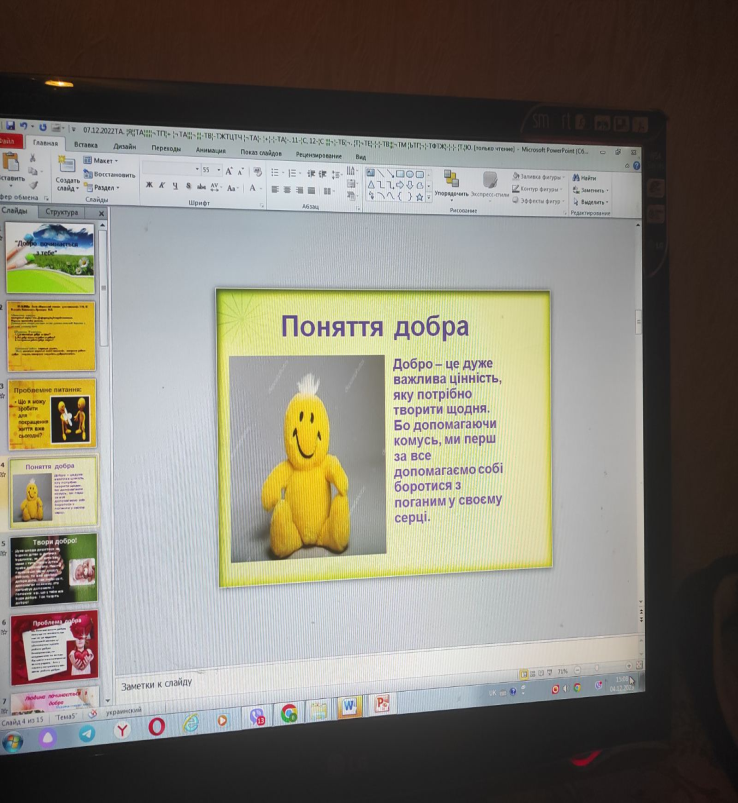 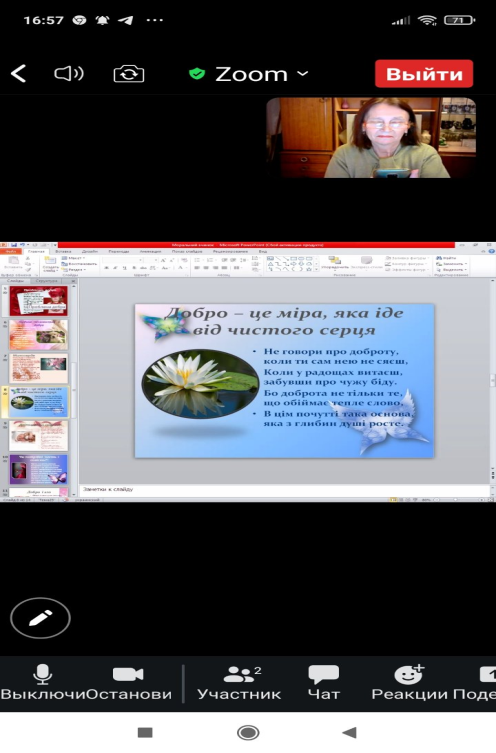 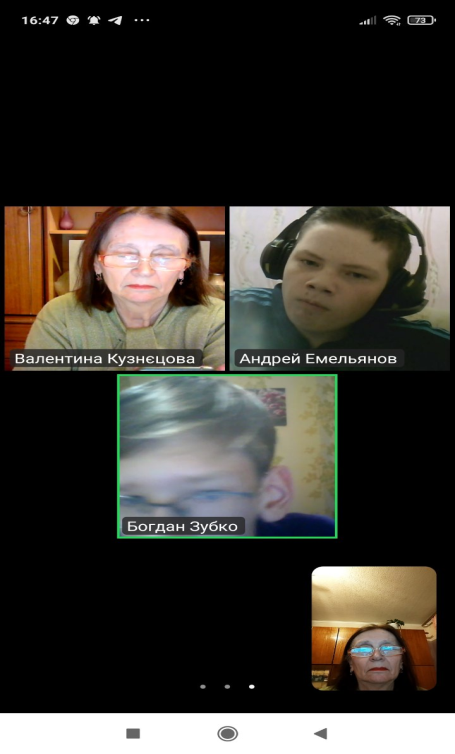 